ПРОТОКОЛ № _____Доп. Вр.                    в пользу                                           Серия 11-метровых                    в пользу                                            Подпись судьи : _____________________ /_________________________ /ПредупрежденияУдаленияПредставитель принимающей команды: ______________________ / _____________________ Представитель команды гостей: _____________________ / _________________________ Замечания по проведению игры ______________________________________________________________________________________________________________________________________________________________________________________________________________________________________________________________________________________________________________________________________________________________________________________________________________________________________________________________________________________________________________________________Травматические случаи (минута, команда, фамилия, имя, номер, характер повреждения, причины, предварительный диагноз, оказанная помощь): _________________________________________________________________________________________________________________________________________________________________________________________________________________________________________________________________________________________________________________________________________________________________________________________________________________________________________Подпись судьи:   _____________________ / _________________________Представитель команды: ______    __________________  подпись: ___________________    (Фамилия, И.О.)Представитель команды: _________    _____________ __ подпись: ______________________                                                             (Фамилия, И.О.)Лист травматических случаевТравматические случаи (минута, команда, фамилия, имя, номер, характер повреждения, причины, предварительный диагноз, оказанная помощь)_______________________________________________________________________________________________________________________________________________________________________________________________________________________________________________________________________________________________________________________________________________________________________________________________________________________________________________________________________________________________________________________________________________________________________________________________________________________________________________________________________________________________________________________________________________________________________________________________________________________________________________________________________________________________________________________________________________________________________________________________________________________________________________________________________________________________________________________________________________________________________________________________________________________________________________________________________________________________________________________________________________________________________________________________________________________________________________________________________________________________________________Подпись судьи : _________________________ /________________________/ 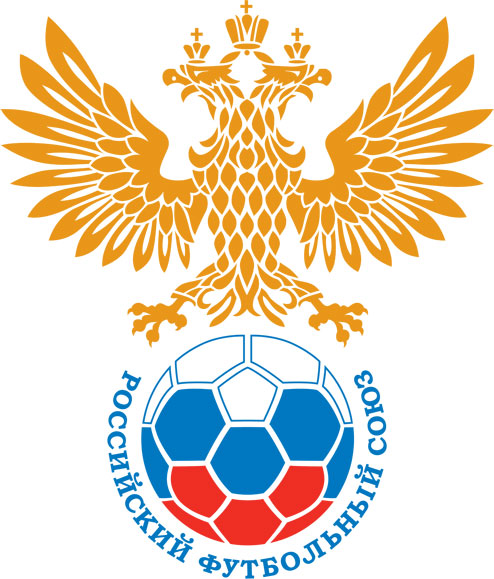 РОССИЙСКИЙ ФУТБОЛЬНЫЙ СОЮЗМАОО СФФ «Центр»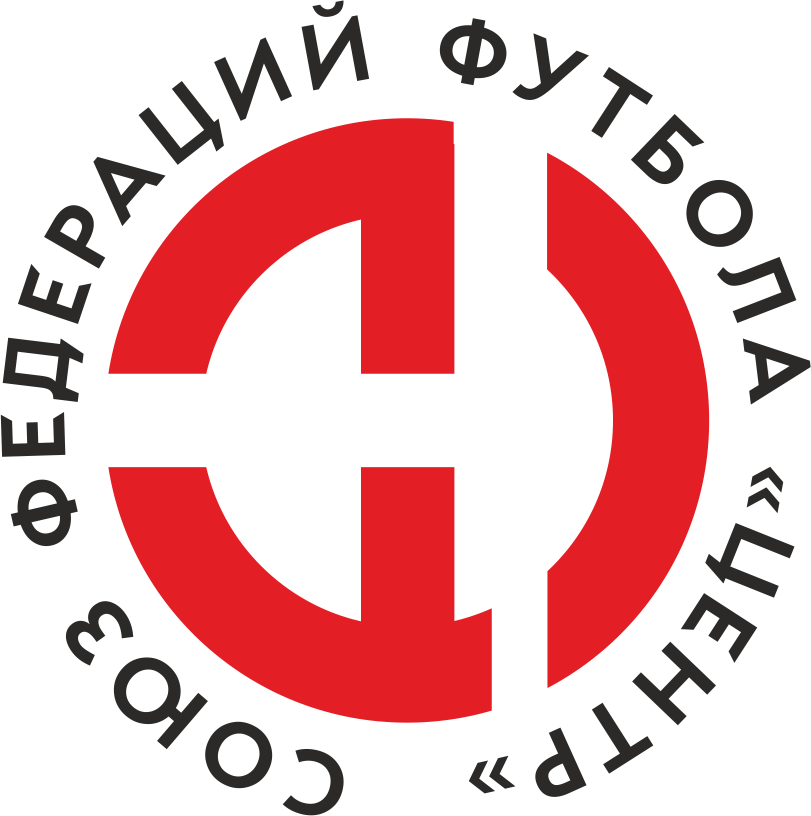    Первенство России по футболу среди команд III дивизиона, зона «Центр» _____ финала Кубка России по футболу среди команд III дивизиона, зона «Центр»Стадион «Урожай» (Елань)Дата:17 июня 2023Урожай (Елань)Урожай (Елань)Урожай (Елань)Урожай (Елань)Академия футбола (Тамбов)Академия футбола (Тамбов)команда хозяевкоманда хозяевкоманда хозяевкоманда хозяевкоманда гостейкоманда гостейНачало:16:00Освещение:естественноеестественноеКоличество зрителей:1450Результат:6:1в пользуУрожай (Елань)1 тайм:2:1в пользув пользу Урожай (Елань)Судья:Золотарев Илья  (Белгород)кат.1 кат.1 помощник:Басов Ростислав (Воронеж)кат.1 кат.2 помощник:Омельченко Григорий (Воронеж)кат.2 кат.Резервный судья:Резервный судья:Догаев Виталий (Михайловка)кат.3 кат.Инспектор:Егоров Николай Иванович (Липецк)Егоров Николай Иванович (Липецк)Егоров Николай Иванович (Липецк)Егоров Николай Иванович (Липецк)Делегат:СчетИмя, фамилияКомандаМинута, на которой забит мячМинута, на которой забит мячМинута, на которой забит мячСчетИмя, фамилияКомандаС игрыС 11 метровАвтогол1:0Тимофей СонинУрожай (Елань)262:0Александр БлиновУрожай (Елань)322:1Андрей ВасеповАкадемия футбола (Тамбов)383:1Александр БлиновУрожай (Елань)474:1Никита ЗотьевУрожай (Елань)775:1Никита ПоповУрожай (Елань)836:1Владислав ГончаровУрожай (Елань)89Мин                 Имя, фамилия                          КомандаОснованиеРОССИЙСКИЙ ФУТБОЛЬНЫЙ СОЮЗМАОО СФФ «Центр»РОССИЙСКИЙ ФУТБОЛЬНЫЙ СОЮЗМАОО СФФ «Центр»РОССИЙСКИЙ ФУТБОЛЬНЫЙ СОЮЗМАОО СФФ «Центр»РОССИЙСКИЙ ФУТБОЛЬНЫЙ СОЮЗМАОО СФФ «Центр»РОССИЙСКИЙ ФУТБОЛЬНЫЙ СОЮЗМАОО СФФ «Центр»РОССИЙСКИЙ ФУТБОЛЬНЫЙ СОЮЗМАОО СФФ «Центр»Приложение к протоколу №Приложение к протоколу №Приложение к протоколу №Приложение к протоколу №Дата:17 июня 202317 июня 202317 июня 202317 июня 202317 июня 2023Команда:Команда:Урожай (Елань)Урожай (Елань)Урожай (Елань)Урожай (Елань)Урожай (Елань)Урожай (Елань)Игроки основного составаИгроки основного составаЦвет футболок: жёлтые       Цвет гетр: синиеЦвет футболок: жёлтые       Цвет гетр: синиеЦвет футболок: жёлтые       Цвет гетр: синиеЦвет футболок: жёлтые       Цвет гетр: синиеНЛ – нелюбительНЛОВ – нелюбитель,ограничение возраста НЛ – нелюбительНЛОВ – нелюбитель,ограничение возраста Номер игрокаЗаполняется печатными буквамиЗаполняется печатными буквамиЗаполняется печатными буквамиНЛ – нелюбительНЛОВ – нелюбитель,ограничение возраста НЛ – нелюбительНЛОВ – нелюбитель,ограничение возраста Номер игрокаИмя, фамилияИмя, фамилияИмя, фамилия16Батыр Умиров Батыр Умиров Батыр Умиров 21Владимир Семёнов Владимир Семёнов Владимир Семёнов 4Максим Лаврентьев Максим Лаврентьев Максим Лаврентьев 17Виктор Ефимов Виктор Ефимов Виктор Ефимов 20Иван Поляков Иван Поляков Иван Поляков 19Никита Гаврилов Никита Гаврилов Никита Гаврилов 3Игорь Чембаров Игорь Чембаров Игорь Чембаров 2Тимофей Сонин Тимофей Сонин Тимофей Сонин 6Никита Зотьев Никита Зотьев Никита Зотьев 10Александр Блинов Александр Блинов Александр Блинов 13Игорь Крутов (к)Игорь Крутов (к)Игорь Крутов (к)Запасные игроки Запасные игроки Запасные игроки Запасные игроки Запасные игроки Запасные игроки 1Павел ЧерниковПавел ЧерниковПавел Черников9Данила ХахалевДанила ХахалевДанила Хахалев11Ярослав ЩербинЯрослав ЩербинЯрослав Щербин5Никита ПоповНикита ПоповНикита Попов15Владислав ГончаровВладислав ГончаровВладислав Гончаров12Михаил ШиловскийМихаил ШиловскийМихаил Шиловский18Даниил НосовДаниил НосовДаниил Носов8Денис РогачёвДенис РогачёвДенис РогачёвТренерский состав и персонал Тренерский состав и персонал Фамилия, имя, отчествоФамилия, имя, отчествоДолжностьДолжностьТренерский состав и персонал Тренерский состав и персонал 1Эвальд Брунович ФроловГлавный тренерГлавный тренерТренерский состав и персонал Тренерский состав и персонал 234567ЗаменаЗаменаВместоВместоВместоВышелВышелВышелВышелМинМинСудья: _________________________Судья: _________________________Судья: _________________________11Игорь ЧембаровИгорь ЧембаровИгорь ЧембаровДанила ХахалевДанила ХахалевДанила ХахалевДанила Хахалев616122Игорь КрутовИгорь КрутовИгорь КрутовЯрослав ЩербинЯрослав ЩербинЯрослав ЩербинЯрослав Щербин6767Подпись Судьи: _________________Подпись Судьи: _________________Подпись Судьи: _________________33Тимофей СонинТимофей СонинТимофей СонинНикита ПоповНикита ПоповНикита ПоповНикита Попов7272Подпись Судьи: _________________Подпись Судьи: _________________Подпись Судьи: _________________44Никита ГавриловНикита ГавриловНикита ГавриловДенис РогачёвДенис РогачёвДенис РогачёвДенис Рогачёв777755Виктор ЕфимовВиктор ЕфимовВиктор ЕфимовВладислав ГончаровВладислав ГончаровВладислав ГончаровВладислав Гончаров808066Иван ПоляковИван ПоляковИван ПоляковДаниил НосовДаниил НосовДаниил НосовДаниил Носов838377Батыр УмировБатыр УмировБатыр УмировПавел ЧерниковПавел ЧерниковПавел ЧерниковПавел Черников8686        РОССИЙСКИЙ ФУТБОЛЬНЫЙ СОЮЗМАОО СФФ «Центр»        РОССИЙСКИЙ ФУТБОЛЬНЫЙ СОЮЗМАОО СФФ «Центр»        РОССИЙСКИЙ ФУТБОЛЬНЫЙ СОЮЗМАОО СФФ «Центр»        РОССИЙСКИЙ ФУТБОЛЬНЫЙ СОЮЗМАОО СФФ «Центр»        РОССИЙСКИЙ ФУТБОЛЬНЫЙ СОЮЗМАОО СФФ «Центр»        РОССИЙСКИЙ ФУТБОЛЬНЫЙ СОЮЗМАОО СФФ «Центр»        РОССИЙСКИЙ ФУТБОЛЬНЫЙ СОЮЗМАОО СФФ «Центр»        РОССИЙСКИЙ ФУТБОЛЬНЫЙ СОЮЗМАОО СФФ «Центр»        РОССИЙСКИЙ ФУТБОЛЬНЫЙ СОЮЗМАОО СФФ «Центр»Приложение к протоколу №Приложение к протоколу №Приложение к протоколу №Приложение к протоколу №Приложение к протоколу №Приложение к протоколу №Дата:Дата:17 июня 202317 июня 202317 июня 202317 июня 202317 июня 202317 июня 2023Команда:Команда:Команда:Академия футбола (Тамбов)Академия футбола (Тамбов)Академия футбола (Тамбов)Академия футбола (Тамбов)Академия футбола (Тамбов)Академия футбола (Тамбов)Академия футбола (Тамбов)Академия футбола (Тамбов)Академия футбола (Тамбов)Игроки основного составаИгроки основного составаЦвет футболок: белые   Цвет гетр:  белыеЦвет футболок: белые   Цвет гетр:  белыеЦвет футболок: белые   Цвет гетр:  белыеЦвет футболок: белые   Цвет гетр:  белыеНЛ – нелюбительНЛОВ – нелюбитель,ограничение возрастаНЛ – нелюбительНЛОВ – нелюбитель,ограничение возрастаНомер игрокаЗаполняется печатными буквамиЗаполняется печатными буквамиЗаполняется печатными буквамиНЛ – нелюбительНЛОВ – нелюбитель,ограничение возрастаНЛ – нелюбительНЛОВ – нелюбитель,ограничение возрастаНомер игрокаИмя, фамилияИмя, фамилияИмя, фамилия1Данила Иванов Данила Иванов Данила Иванов 27Егор Пликин Егор Пликин Егор Пликин 99Вячеслав Пузиков Вячеслав Пузиков Вячеслав Пузиков 19Егор Стебеньков Егор Стебеньков Егор Стебеньков 58Даниил Подковырин Даниил Подковырин Даниил Подковырин 5Данила Инякин Данила Инякин Данила Инякин 11Денис Самойлов Денис Самойлов Денис Самойлов 20Александр Малин (к)Александр Малин (к)Александр Малин (к)36Данил Аринчехин Данил Аринчехин Данил Аринчехин 77Андрей Васепов Андрей Васепов Андрей Васепов 9Муса Сайфутдинов Муса Сайфутдинов Муса Сайфутдинов Запасные игроки Запасные игроки Запасные игроки Запасные игроки Запасные игроки Запасные игроки 12Тихон ВысотинТихон ВысотинТихон Высотин22Алексей ПоповАлексей ПоповАлексей Попов49Михаил КудряшовМихаил КудряшовМихаил Кудряшов18Иван ПчелинцевИван ПчелинцевИван Пчелинцев8Владислав КоныревВладислав КоныревВладислав Конырев78Всеволод АлексеевВсеволод АлексеевВсеволод Алексеев2Владислав ПавельевВладислав ПавельевВладислав ПавельевТренерский состав и персонал Тренерский состав и персонал Фамилия, имя, отчествоФамилия, имя, отчествоДолжностьДолжностьТренерский состав и персонал Тренерский состав и персонал 1Максим Александрович МысинГлавный тренерГлавный тренерТренерский состав и персонал Тренерский состав и персонал 2Вячеслав Вячеславович ГоляковНачальник командыНачальник команды34567Замена Замена ВместоВместоВышелМинСудья : ______________________Судья : ______________________11Данила ИнякинДанила ИнякинИван Пчелинцев7522Александр МалинАлександр МалинВсеволод Алексеев79Подпись Судьи : ______________Подпись Судьи : ______________Подпись Судьи : ______________33Даниил ПодковыринДаниил ПодковыринМихаил Кудряшов83Подпись Судьи : ______________Подпись Судьи : ______________Подпись Судьи : ______________44Данил АринчехинДанил АринчехинВладислав Конырев8355Егор СтебеньковЕгор СтебеньковАлексей Попов8366Данила ИвановДанила ИвановТихон Высотин8677        РОССИЙСКИЙ ФУТБОЛЬНЫЙ СОЮЗМАОО СФФ «Центр»        РОССИЙСКИЙ ФУТБОЛЬНЫЙ СОЮЗМАОО СФФ «Центр»        РОССИЙСКИЙ ФУТБОЛЬНЫЙ СОЮЗМАОО СФФ «Центр»        РОССИЙСКИЙ ФУТБОЛЬНЫЙ СОЮЗМАОО СФФ «Центр»   Первенство России по футболу среди футбольных команд III дивизиона, зона «Центр» _____ финала Кубка России по футболу среди футбольных команд III дивизиона, зона «Центр»       Приложение к протоколу №Дата:17 июня 2023Урожай (Елань)Академия футбола (Тамбов)команда хозяевкоманда гостей